Publicado en Madrid el 29/03/2017 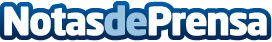 Tricicle protagoniza #UnGranGesto, la nueva campaña desarrollada por R* Publicidad para DGTEl grupo teatral Tricicle protagoniza la nueva campaña desarrollada por R* Publicidad para la Dirección General de Tráfico (DGT), con el objetivo de concienciar sobre el peligro del uso del móvil al volante. Según datos de la DGT, las distracciones están detrás del 25% de los accidentes de tráfico y del 30% de las muertes en carreteras de nuestro país. El uso del móvil es una de las principales causas de accidente y el 94% de los conductores reconoce que usa el móvil mientras conduceDatos de contacto:José Manuel López689862046Nota de prensa publicada en: https://www.notasdeprensa.es/tricicle-protagoniza-ungrangesto-la-nueva Categorias: Comunicación Marketing Recursos humanos http://www.notasdeprensa.es